Lil Flipper Gym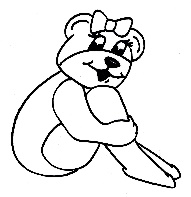 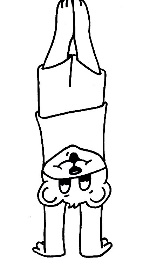 Winter/ Spring 2021 ScheduleMondayTuesdayWednesdayThursdayFriday6:15-7:00Preschool GymnasticsBrie and Haley5:15-6:00CheerJade andHaley4:30-5:15Preschool GymnasticsBrie6:15-7:00Preschool GymnasticsAmy6:15-7:00Preschool GymnasticsAmy